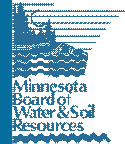 PILOT SEED MIXES:These new “Pilot” seed mixes have been developed for a variety of restoration, conservation and stormwater uses. Goals were to meet the needs of common project types and to create direction for emerging topics such as biofuels, buffers, conservation grazing, and pollinators. All of the mixes were developed for specific functions and incorporate pollinator habitat to the extent possible. The mixes will remain as pilot mixes for a couple  years until we understand how they are performing before we work to make them official state mixes. In many cases these mixes should be considered starting points for developing site specific mixes.Note: Oats cover crop is included as a component of these seed mixes with the exception of some wetland mixes where cover species are not necessary. Winter wheat (at a similar rate to oats) may be selected in some cases where germination is needed later in the fall, followed by further green‐up the following spring (oats will not come back the follow spring unless it re‐establishes from seed).Function:		Buffers Planting Area:	S & W Specialization:		NRCS 342Intent: Mid diversity native buffer establishment in moist areas in southern and western MNGraminoidAndropogon gerardii	Big Bluestem	8.2	2.23Elymus virginicus	Virginia Wild Rye	4	2.59Glyceria grandis	Tall Manna Grass	6.6	0.26Leersia oryzoides	Rice Cut Grass	1	0.08Poa palustris	Fowl Bluegrass	14	0.29Scientific Name	Common Name	Seeds/ sq ftCoverScientific Name	Common Name	Seeds/ sq ftCoverScientific Name	Common Name	Seeds/ sq ftCoverScientific Name	Common Name	Seeds/ sq ftCoverRate (lb/ac)% Mix (by sqft)% Mix (by wt)Avena sativaOats* (See Cover crop note)3.1210.62Total Guild:3.1210.623.01%62.6%62.6%ForbAsclepias incarnataMarsh Milkweed0.150.09Eupatorium perfoliatumCommon Boneset1.60.03Euthamia graminifoliaGrass‐leaved Goldenrod1.60.01Eutrochium maculatumSpotted Joe Pye Weed0.750.02Helenium autumnaleAutumn Sneezeweed20.04Helianthus grosseserratusSawtooth Sunflower0.20.04Lobelia siphiliticaGreat Lobelia40.02Mimulus ringensBlue Monkey Flower120.01Sisyrinchium campestreField Blue‐eyed Grass0.170.01Symphyotrichum lanceolatumEastern Panicled Aster1.10.02Verbena hastataBlue Vervain40.12Zizia aureaGolden Alexanders0.50.12SedgeCarex stipataCommon Fox Sedge0.80.06Carex vulpinoideaBrown Fox Sedge30.08Scirpus atrovirensDark Green Bulrush350.21Total Guild:38.80.3537.38%2.1%Total Seed Mix:103.7916.96